POLICE REPORT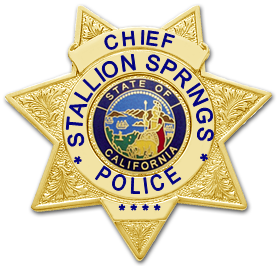 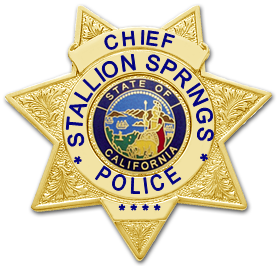 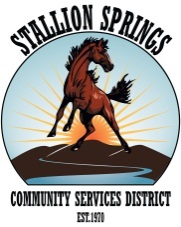 Monthly Statistical ReportMonth Covered:	April, 2017Prepared By:		Chief of Police Michael J. Grant, SSPD		Monthly Statistics:SSPD Sergeant G. Crowell received a written commendation from KCSO for his assistance during a suicidal subject call. Gary was commended for showing “incredible restraint in dealing with an armed mentally unstable subject, who needed help…going above and beyond to exhaust all possible solutions to bring this incident to a peaceful conclusion”.SSPD officers responded to an assault with a deadly weapon call in Stallion Springs. Officers responded and made contact with the victim who advised that her roommate chased her with a Samurai sword and threatened to cut off her hands. The victim had visible injuries to her chest.  Officers located the suspect was located inside of the home but she  refused to follow commands. The officers gained compliance and the suspect was subsequently arrested for PC 245, assault with a deadly weapon. The sword was recovered and seized by officers. Both the victim and suspect were elderly females. Due to prior medical issues the suspect was transported via ambulance to Tehachapi Hospital and then Memorial hospital where she spent the night. An officer had to stand by with her throughout the evening. She was then booked into CRF.SSPD Officers performed radar enforcement and traffic enforcement on Horsethief Drive, Comanche Point Road, Banducci Drive, San Juaquin, and Piebald due to resident requests. Officers issued citations verbal warnings as well for various traffic code violations.Chief M. Grant met with the prospective new police officer candidate who signed a letter of agreement with SSPD. The officer, D. Marvin will begin his career with the SSPD on May 15th, 2017. He brings with him over 25 years law enforcement experience.SSPD is investigating the probable poisoning of two dogs in Stallion Springs by an unknown subject. This crime is possibly the result of a neighbor dispute on Quail Drive.Chief M. Grant along with SSCERT attended the monthly OES meeting in Bakersfield. The meeting was productive in that all entities agree to streamline the equipment and granting process and adhere to KCFD mandates.SSPD was commended by a Stallion Springs resident for their quick response and detailed investigation during a residential alarm call.During a power outage in Stallion Springs, officers patrolled the area and responded to concerned residents request to perform welfare checks on family members. The outage was a planned event by the power company, but they did not inform the community prior to the outage.During a keep the peace call in Stallion Springs, an SSPD officer placed an adult female under arrest for 3 outstanding warrants. SSPD received information from concerned Stallion Springs residents that a suspicious white pick-up truck (no further description), has been parking overnight on the dirt extension of Horsethief Drive. Officer periodically patrol checked the area but have yet to observe the vehicle in question.SSPD responded to a call of a suspicious vehicle. During the investigation, officers detained 4 juveniles and 1 adult. Officers determined that marijuana was present and notified the parents of the juveniles of the incident. The juveniles were released to their parents on scene. The evidence was taken into custody by SSPD.SSPD responded to family dispute call in Stallion Springs. Officers separated the parties, kept the peace, and advised all parties.SSPD assisted Kern County Animal Control in Hidden Oaks due to citizen reports of possible wolves in the area. Officers responded to a residence and located 9 hybrid wolf dogs. The owner was warned to fix an enclosure.Chief M. Grant provided the following training to SSPD Officers:Physical Fitness Education:  Cardiovascular endurance, anaerobic power, muscular strength, flexibility, body composition information. Triangle of readiness training: Physical Fitness, Training, Mindset.TargetSolutions online training: Patrol - Approaching a Suspect on FootPC 26 training related to juvenile cases.Stallion Spring Police:Arrests:4Citations Issued:4Reports:50Calls for Service:79Want & Warrant Checks:22Officer Initiated Investigations:95Field Interviews:13Medical Assist:1 Stallion Springs Police Volunteers (CSU):Vacation House Checks: 42Infrastructure Checks:4School Bus Stop Checks:3